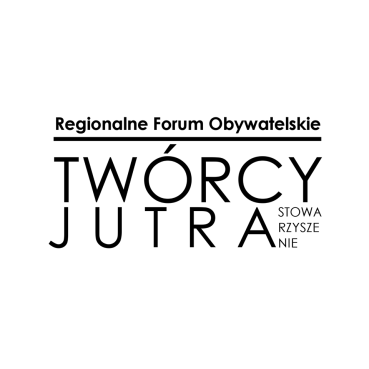 REGULAMIN KONKURSU„POWIATOWY TALENT SHOW”Organizatorem konkursu jest Stowarzyszenie Regionalne Forum Obywatelskie – Twórcy JutraPostanowienia Ogólne1. Niniejszy Regulamin, (zwany dalej „Regulaminem”), określa zasady, zakres i warunkiuczestnictwa w konkursie „Powiatowy Talent Show”, (zwanym dalej „Konkursem”).2. Organizatorem Konkursu, jest Stowarzyszenie Regionalne Forum Obywatelskie – Twórcy Jutra (zwane dalej „Organizatorem”) z siedzibą w Lędzinach, ul. Ułańska 2, 43-143 Lędziny, wpisaną do Krajowego Rejestru Sądowego pod numerem KRS: 	0000175362, NIP: 646-26-19-441, REGON: 278151479.3. Konkurs skierowany jest do mieszkańców Powiatu Bieruńsko-Lędzińskiego, którzy chcą zaprezentować na forum publicznym swoje zainteresowania, pasje, hobby, osiągnięcia 
i talent.4. Uczestnikami konkursu mogą być osoby od 4 do 99 roku życia. W przypadku osób niepełnoletnich formularz zgłoszeniowy, musi być podpisany przez opiekuna prawnego. 
Cele konkursu1. Popularyzacja działań artystycznych w Powiecie Bieruńsko-Lędzińskim.2. Promocja alternatywnych form spędzania czasu wolnego.3. Rozwijanie kreatywności mieszkańców Powiatu Bieruńsko-Lędzińskiego.4. Rozwijanie zainteresowań i Talentów.5. Umożliwienie prezentacji swoich pasji.Mechanizm Konkursu1. Prezentacja może mieć formę sceniczną, muzyczną lub plastyczną (piosenka, taniec, przemówienie, kabaret, iluzja, plakat, origami, rzeźba itp.).2. Konkurs składa się z dwóch przesłuchań, które odbędą się w dniach: 
Precastingi 19.10.2019 i 26.10.2019 (II termin odbędzie się wyłącznie w przypadku dużej liczby zgłoszeń, których organizator nie będzie miał możliwości przyjąć 19 października); "Finał" 17.11.2019 o godzinie 15.00 (Sala Widowiskowa „PIAST” w Lędzinach).3. Do konkursu dopuszczone zostają jedynie te występy, które nie zagrażają zdrowiu i życiu uczestników konkursu oraz publiczności.4. Do udziału zaproszeni są zarówno wykonawcy indywidualni, jak i grupy prezentujące swój talent.5. Prezentacja nie powinna być dłuższa niż 5 minut. 6. W przypadku utworu muzycznego prezentacja dotyczy jednej piosenki lub utworu, 
a wykonawca może wystąpić z własnym akompaniamentem lub zespołem. Akompaniament  powinien być wysłany na adres e-mail: rfo.tworcyjutra@gmail.com 
(w treści maila należy wpisać imię i nazwisko wykonawcy bądź nazwę zespołu oraz numer telefonu 
i tytuł) bądź nagrany na płycie CD wolno nagranej, opatrzonej imieniem i nazwiskiem wykonawcy oraz numerem telefonu i tytułem.7. Uczestnicy konkursu mają obowiązek dostarczyć niezbędne pomoce do swojego występu (akompaniament, plakat, rzeźbę itp.) co najmniej 2 dni  przed konkursem. W przeciwnym wypadku występ może być niedopuszczony do udziału w konkursie.8. W czasie występu niedozwolone jest wykonywanie niestosownych gestów, ruchów, tańców oraz wykorzystanie niestosownych piosenek czy używanie wulgarnych słów.9. Warunkiem udziału w konkursie i możliwości ubiegania się o uzyskanie nagrody jest zarejestrowanie się w dniach 20.09-11.10.2019 r. poprzez wypełnienie formularza rejestracyjnego. Rejestrację dokonuje się poprzez:a) wypełnienie formularza dostępnego w Szkołach, Urzędach i Domach Kultury 
i dostarczenie go do bibliotek/ośrodków kultury w danej gminie lub do Wydziałów Promocji Urzędów znajdujących się na terenie Powiatu Bieruńsko-lędzińskiego. - Zgłoszenia indywidualne: 	Osoby pełnoletnie – Zał. 1 Zgłoszenia Indywidualne  	Osoby małoletnie – Zał. 1 Zgłoszenia Indywidualne + Zał. 4 Zgoda Rodzica- Zgłoszenia grupowe: 	Osoby pełnoletnie – Zał. 2 Zgłoszenia Grupowe + Zał. 3 RODOOsoby małoletnie – Zał. 2 Zgłoszenia Grupowe + Zał. 4 Zgoda Rodzicab) wypełnienie interaktywnego formularza dostępnego na profilu facebook’owym Organizatora. Wszyscy uczestnicy są zobowiązani do dostarczenia/wypełnienia kart zgłoszeniowych do dnia 11.10.2019r. Zgłoszenia, które zawierają wiele załączników powinny być połączone ze sobą w sposób uniemożliwiający ich pomieszanie z innymi kartami. 10. Dla uczestników, którzy wypełnią formularz zgłoszeniowy i spełnią warunki udziału 
w konkursie, komisja konkursowa wskaże termin i godzinę precastingu. Uczestnicy zostaną poinformowani telefonicznie, bądź mailowo.11. Uczestnicy prezentują swoje umiejętności według przyznanych wcześniej kolejnych numerów.12. Występ każdego uczestnika zapowiada osoba prowadząca konkurs.13. Talenty uczestników oceniać będzie jury. 14. Jury ma prawo przerwać występ w dowolnym momencie.15. Piętnastu uczestników z Precastingu dostaje się do finału. Finalistów wyłania jury podczas narady, po zakończeniu występów. 16. Informacje o osobach, które zakwalifikowały się do finału Organizator przekaże telefonicznie bądź mailowo. Dodatkowo informacja zostanie ogłoszona na profilu facebook Organizatora.17. Uczestnicy wyrażają zgodę na przetwarzanie danych osobowych w celu udziału 
w przeprowadzeniu Konkursu. Zgodnie z art. 13 ust. 1 i 2 Rozporządzenia Parlamentu Europejskiego i Rady (UE) 2016/679 z dnia 27 kwietnia 2016 r. w sprawie ochrony osób fizycznych w związku z przetwarzaniem danych osobowych i w sprawie swobodnego przepływu takich danych oraz uchylenia dyrektywy 95/46/WE (ogólne rozporządzenie 
o ochronie danych) zwanego dalej w skrócie „RODO”.Postanowienia końcowe1. Uczestnictwo w Konkursie oznacza wyrażenie zgody na warunki niniejszego Regulaminu. Uczestnik zobowiązuje się do przestrzegania określonych w nim zasad, jak również potwierdzenia, że spełnia wszystkie warunki, które uprawniają go do udziału w konkursie. W przypadku niespełnienia przez Uczestnika któregokolwiek z warunków, które uprawniają go do udziału w Konkursie, Organizator zastrzega sobie prawo do wyłączenia go z udziału w konkursie. 
2. Organizator zastrzega sobie prawo zmiany postanowień niniejszego regulaminu 
w dowolnym terminie bez podania przyczyn przy zastosowaniu odpowiednich form informacji.3. Decyzja Komisji Konkursowej typującej finalistów jest ostateczna.4. Organizator nie ponosi odpowiedzialności za opóźnienia lub jakiekolwiek przeszkody wynikające z działań przy organizacji czy dostarczeniu nagród. 
5. Wszystkie występy uczestników będą nagrywane bądź fotografowane na potrzeby promocyjne.6. Nagrody w konkursie zapewnia organizator.Zapraszamy do udziału w zabawie!